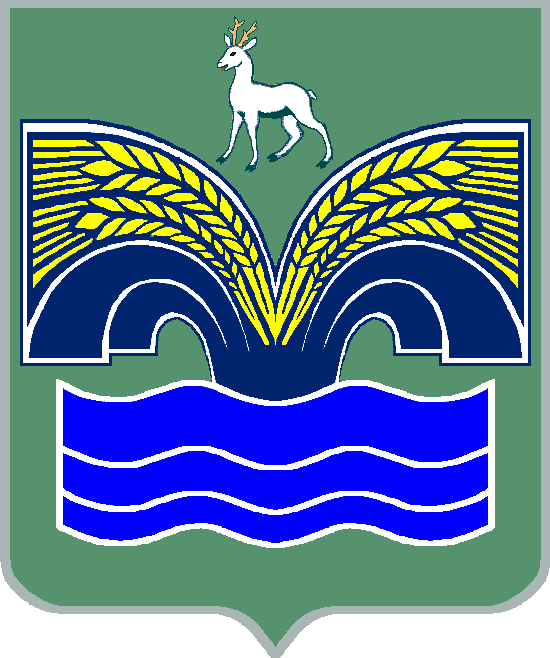 АДМИНИСТРАЦИЯСЕЛЬСКОГО ПОСЕЛЕНИЯ КРАСНЫЙ ЯРМУНИЦИПАЛЬНОГО РАЙОНА КРАСНОЯРСКИЙСАМАРСКОЙ ОБЛАСТИПОСТАНОВЛЕНИЕот «28»  мая  2018 года   № 174О внесении изменений в Административный регламент  «Оказание имущественной поддержки субъектам малого и среднего предпринимательства путем предоставления имущества сельского поселения Красный Яр, предназначенного для передачи во владение (или) пользование субъектам малого и среднего предпринимательства и организациям, образующим инфраструктуру поддержки субъектов малого и среднего предпринимательства»,  утвержденный  постановлением  администрации сельского поселения Красный Яр»  от 06.06.2017 года № 195Рассмотрев  Протест Прокуратуры Красноярского района Самарской области от 21.05.2018 года № 07-21/122, на отдельные положения постановления администрации от 06.06.2017 № 195 «Оказание имущественной поддержки субъектам малого и среднего предпринимательства путем предоставления имущества сельского поселения Красный Яр, предназначенного для передачи во владение (или) пользование субъектам малого и среднего предпринимательства и организациям, образующим инфраструктуру поддержки субъектов малого и среднего предпринимательства», руководствуясь частью 9 статьи 7, частью 15 статьи 13 и пунктом 8 статьи 14 Федерального закона от 27.07.2010 № 210-ФЗ «Об организации предоставления государственных и муниципальных услуг, Федеральным законом от 29.12.2017 г № 477-ФЗ «О внесении изменений в Федеральный закон «Об организации предоставления государственных и муниципальных услуг», Федеральным законом от 24.11.1985 года № 181-ФЗ «О социальной защите инвалидов в Российской Федерации», Уставом сельского поселения Красный Яр муниципального района Красноярский Самарской области, Федеральным законом от 06.10.2003 г. № 131- ФЗ «Об общих принципах организации местного самоуправления в Российской Федерации» Администрация сельского поселения Красный Яр муниципального района Красноярский Самарской области ПОСТАНОВЛЯЕТ:Внести в Административный регламент «Оказание имущественной поддержки субъектам малого и среднего предпринимательства путем предоставления имущества сельского поселения Красный Яр, предназначенного для передачи во владение (или) пользование субъектам малого и среднего предпринимательства и организациям, образующим инфраструктуру поддержки субъектов малого и среднего предпринимательства», следующие изменения:Абзацы 4 и 5 п. 1.5 Регламента исключить.Абзац  3  п. 1.6 Регламента исключить.3) Дополнить  п. 1.6 Регламента абзацем  следующего содержания:«На каждой стоянке (остановке) транспортных средств,   около объектов в которых осуществляется  предоставление муниципальной услуги, выделяется не менее 10 процентов мест (но не менее одного места) для бесплатной парковки транспортных средств, управляемых инвалидами I, II групп, а также инвалидами III группы в порядке, установленном Правительством Российской Федерации, и транспортных средств, перевозящих таких инвалидов и (или) детей-инвалидов. На указанных транспортных средствах должен быть установлен опознавательный знак "Инвалид". Порядок выдачи опознавательного знака "Инвалид" для индивидуального использования устанавливается уполномоченным Правительством Российской Федерации федеральным органом исполнительной власти.».        4) Изложить наименование раздела «Исчерпывающий перечень оснований для приостановления или отказа в предоставлении муниципальной услуги» в следующей редакции:«Исчерпывающий перечень оснований для приостановления предоставления государственной или муниципальной услуги или отказа в предоставлении государственной или муниципальной услуги».        5)  По тексту Регламента аббревиатуру «МФЦ» исключить.2. Настоящее постановление довести до сведения муниципальных служащих администрации сельского поселения Красный Яр.3. Опубликовать настоящее постановление в газете «Красноярский вестник» и разместить на официальном сайте администрации сельского поселения Красный Яр сети интернет http://kryarposelenie.ru/.4. Настоящее постановление вступает в силу со дня его официального опубликования.5. Контроль за исполнением настоящего постановления оставляю за собой.Глава сельского поселенияКрасный Яр муниципальногорайона КрасноярскийСамарской области                                                            А.Г. БушовВедерников А.В.